جدول الاختبارات النهائية  Schedule of Final Examinations for the first semester 1437/1438Hالقسم : شعبة التربية الخاصةمنسقة شعب التربية الخاصة ورياض الأطفال    			      وكيلة الكلية لشئون الطالبات                د/ منى توكل السيد                                                        أ. منى بنت ناصر الفوزان المملكة العربية السعوديةوزارة التعليم جامعة المجمعــةوكالة الشؤون التعليميةكلية التربية بالزلفي 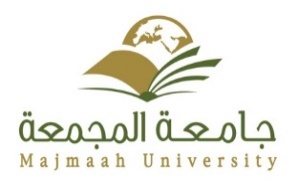 Kingdom of Saudi ArabiaMinistry of  EducationMajmaah UniversityVice rectorate for  Academic AffairsCollege of education in zulfاليوم والتاريخالوقتالوقتالوقتاليوم والتاريخ8.30 – 10.30 صباحاً11-1 مساءا11-1 مساءاالأحد10/4/ 1438هـ    الاعاقة الجسمية والصحيةSEDU 122))المناهج التعليمية EDU327))المناهج التعليمية EDU327))الأحد10/4/ 1438هـ    مهارات السلوك التكيفي لذوي الإعاقة العقلية ( (MED411 مدخل في الموهبة والإبداع والتفوق (SEDU315)مدخل في الموهبة والإبداع والتفوق (SEDU315)الأحد10/4/ 1438هـ    دراسة حالة في صعوبات التعلم (LED 414)مدخل في الموهبة والإبداع والتفوق (SEDU315)مدخل في الموهبة والإبداع والتفوق (SEDU315)الاثنين11/4/ 1438هـ            مبادئ البحث التربوي(Edu217)العمل التطوعي(VOW 101)العمل التطوعي(VOW 101)الاثنين11/4/ 1438هـ            صعوبات التعلم النمائيةLED313))العمل التطوعي(VOW 101)العمل التطوعي(VOW 101)الثلاثاء12/4/ 1438هـ            الصحة النفسية((EDU216قضايا معاصرة SOCI 101قضايا معاصرة SOCI 101الثلاثاء12/4/ 1438هـ            الصحة النفسية((EDU216اضطرابات التواصلSEDU 121))اضطرابات التواصلSEDU 121))الثلاثاء12/4/ 1438هـ            الإدارة والإشراف في التربية الخاصةSEDU314))اضطرابات التواصلSEDU 121))اضطرابات التواصلSEDU 121))الثلاثاء12/4/ 1438هـ            الإرشاد النفسي لذوي الاحتياجات الخاصة  (SEDU 415)التقييم والتشخيص لذوي الإعاقة العقلية( MED323)التقييم والتشخيص لذوي الإعاقة العقلية( MED323)الثلاثاء12/4/ 1438هـ            الإرشاد النفسي لذوي الاحتياجات الخاصة  (SEDU 415)صعوبات التعلم في القراءة والكتابة LED325))صعوبات التعلم في القراءة والكتابة LED325))الأربعاء13/4/ 1438هـ    الأنظمة وحقوق الانسانLHR 101الأسرة والطفولةFCH 101الأسرة والطفولةFCH 101الأربعاء13/4/ 1438هـ    الأنظمة وحقوق الانسانLHR 101علم وظائف الأعضاء لذوي الاحتياجات الخاصة SEDU 224))علم وظائف الأعضاء لذوي الاحتياجات الخاصة SEDU 224))الأربعاء13/4/ 1438هـ    الأنظمة وحقوق الانسانLHR 101البرامج التدريبية لذوي صعوبات التعلم(LED411)البرامج التدريبية لذوي صعوبات التعلم(LED411)الأربعاء13/4/ 1438هـ    الأنظمة وحقوق الانسانLHR 101صعوبات التعلم النمائية LED416))صعوبات التعلم النمائية LED416))الأربعاء13/4/ 1438هـ    الأنظمة وحقوق الانسانLHR 101كفايات معلم التربية الخاصةSEDU125))كفايات معلم التربية الخاصةSEDU125))الخميس14/4/ 1438هـ            اللغة الانجليزيةENG 101أصول التربية الاسلامية Edu117أصول التربية الاسلامية Edu117الخميس14/4/ 1438هـ            مناهج غير العاديين وأسس بنائها( (SEDU321أصول التربية الاسلامية Edu117أصول التربية الاسلامية Edu117الخميس14/4/ 1438هـ            صعوبات التعلم في ضوء النظريات(LED311)التقويم التربويEDU417التقويم التربويEDU417الخميس14/4/ 1438هـ            مدخل إلى صعوبات التعلم( Led 314 )التقويم التربويEDU417التقويم التربويEDU417الأحد17/4/ 1438هـ            توعية المجتمع بالإعاقة( SEDU 214)انتاج ومصادر التعلم الإلكترونيEDU 317انتاج ومصادر التعلم الإلكترونيEDU 317الأحد17/4/ 1438هـ            صعوبات التعلم الأكاديمية (LED 413)مقدمة في التدخل المبكرSEDU 123))مقدمة في التدخل المبكرSEDU 123))الأحد17/4/ 1438هـ            التقييم والتشخيص لذوي صعوبات التعلم (LED323)مقدمة في التدخل المبكرSEDU 123))مقدمة في التدخل المبكرSEDU 123))الأحد17/4/ 1438هـ            البرامج الفردية لذوي الاعاقة العقلية (MED324)التقييم والتشخيص في التربية الخاصة (2) SEDU 221))التقييم والتشخيص في التربية الخاصة (2) SEDU 221))الأحد17/4/ 1438هـ            طرق تدريس ذوي الاعاقة العقلية (MED412)التقييم والتشخيص في التربية الخاصة (2) SEDU 221))التقييم والتشخيص في التربية الخاصة (2) SEDU 221))الاثنين18/4/ 1438هـ            مدخل إلى صعوبات التعلم(LED312)نظام وسياسة التعليم بالمملكة EDU 118نظام وسياسة التعليم بالمملكة EDU 118الاثنين18/4/ 1438هـ            متلازمات الاعاقة العقلية( Med 316 )الصحة النفسية لذوي الاحتياجات الخاصة SEDU 225))الصحة النفسية لذوي الاحتياجات الخاصة SEDU 225))الثلاثاء19/4/ 1438هـ            الوسائل السمعية في التربية الخاصةSEDU 124))إدارة وتخطيط تربوي EDU 316إدارة وتخطيط تربوي EDU 316الثلاثاء19/4/ 1438هـ            طرق تدريس ذوي صعوبات التعلم (LED 412)مبادئ تعديل السلوك لذوي الاحتياجات الخاصة(SEDU 211)مبادئ تعديل السلوك لذوي الاحتياجات الخاصة(SEDU 211)الثلاثاء19/4/ 1438هـ            قضايا معاصرة في التربية الخاصة (SEDU324)التخلف العقلي في ضوء النظريات(MED413)التخلف العقلي في ضوء النظريات(MED413)الأربعاء20/4/ 1438هـ            استراتيجيات التدريس EDU326استراتيجيات التدريس EDU326الأربعاء20/4/ 1438هـ            اتجاهات حديثة في استراتيجيات التدريس EDU416اتجاهات حديثة في استراتيجيات التدريس EDU416الأربعاء20/4/ 1438هـ            الوسائل المساعدة والأجهزة التعويضية  SEDU) 223)الوسائل المساعدة والأجهزة التعويضية  SEDU) 223)الخميس21/4/ 1438هـ            المدخل إلى الإعاقة العقلية    ( Med 313 )علم النفس التربوي EDU 226علم نفس النمو EDU 126الخميس21/4/ 1438هـ            المدخل إلى الإعاقة العقلية    ( Med 313 )التقييم والتشخيص في التربية الخاصة (1)  (SEDU 213)التقييم والتشخيص في التربية الخاصة (1)  (SEDU 213)الأحد24/4/ 1438هـ            دمج ذوي الاحتياجات الخاصة في المدارس العادية SEDU322))الاضطرابات السلوكية لدى الأطفال (SEDU212)  الاضطرابات السلوكية لدى الأطفال (SEDU212)  الاثنين25/4/ 1438هـ            تقنيات التعلم ومهارات الاتصالEDU116))الثلاثاء26/4/1438هـمقدمة في تأهيل المعاقينSEDU 222))